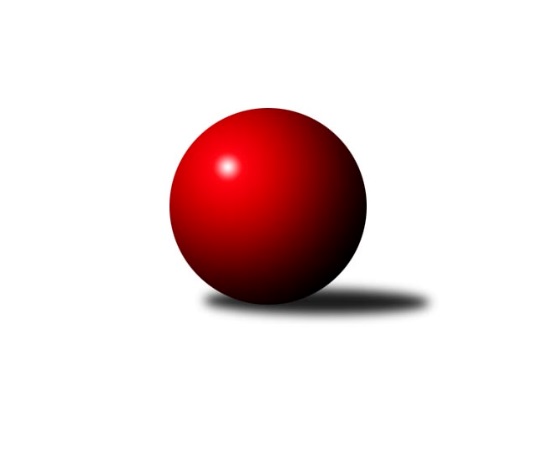 Č.5Ročník 2018/2019	15.11.2018Nejlepšího výkonu v tomto kole: 1769 dosáhlo družstvo: Isotra Bundesliga Opava 2018/2019Výsledky 5. kolaSouhrnný přehled výsledků:Isotra 	- Hobes 	6:4	1769:1687		7.11.Orel Stěbořice 	- Mustangové 	2:8	1494:1653		8.11.Sako 	- bufet Pája 	2:8	1355:1581		12.11.Zrapos 	- Pauta 	4:6	1137:1215		14.11.Isotra 	- Orel Stěbořice 	8:2	1561:1502		15.11.Tabulka družstev:	1.	Mustangové	5	4	1	0	41 : 9 	 	 1671	9	2.	bufet Pája	5	4	1	0	39 : 11 	 	 1665	9	3.	Isotra	6	4	0	2	36 : 24 	 	 1635	8	4.	Orel Stěbořice	6	3	0	3	32 : 28 	 	 1475	6	5.	Pauta	5	2	0	3	14 : 36 	 	 1273	4	6.	Hobes	4	1	0	3	14 : 26 	 	 1638	2	7.	Sako	4	1	0	3	14 : 26 	 	 1319	2	8.	Zrapos	5	0	0	5	10 : 40 	 	 1225	0Podrobné výsledky kola:	 Isotra 	1769	6:4	1687	Hobes 	Jiří Staněk	 	 509 	 0 		509 	 2:0 	 391 	 	391 	 0		Jana Martiníková	Josef Hendrych	 	 447 	 0 		447 	 2:0 	 407 	 	407 	 0		Miroslav Procházka	M Stavařová	 	 414 	 0 		414 	 0:2 	 433 	 	433 	 0		David Schiedek	Erich Stavař	 	 399 	 0 		399 	 0:2 	 456 	 	456 	 0		Jaromír Martiníkrozhodčí: Nejlepší výkon utkání: 509 - Jiří Staněk	 Orel Stěbořice 	1494	2:8	1653	Mustangové 	Jan Láznička	 	 357 	 0 		357 	 0:2 	 405 	 	405 	 0		Břetislav Mrkvica	Jaroslav Graca	 	 349 	 0 		349 	 0:2 	 431 	 	431 	 0		Karel Kuchař	Petr Berger	 	 374 	 0 		374 	 0:2 	 411 	 	411 	 0		Zdeněk Chlopčík	Jan Štencel	 	 414 	 0 		414 	 2:0 	 406 	 	406 	 0		Pavel Martinecrozhodčí: Nejlepší výkon utkání: 431 - Karel Kuchař	 Sako 	1355	2:8	1581	bufet Pája 	Šárka Bainová	 	 303 	 0 		303 	 0:2 	 312 	 	312 	 0		Petr Bracek ml.	David Hrin	 	 354 	 0 		354 	 0:2 	 442 	 	442 	 0		Michal Blažek	Marta Špačková	 	 324 	 0 		324 	 0:2 	 486 	 	486 	 0		Milan Jahn	Lída Rychlá	 	 374 	 0 		374 	 2:0 	 341 	 	341 	 0		Vladimír Kozákrozhodčí: Nejlepší výkon utkání: 486 - Milan Jahn	 Zrapos 	1137	4:6	1215	Pauta 	Petr Mrkvička	 	 360 	 0 		360 	 2:0 	 310 	 	310 	 0		Pavel Budík	Zuzana Siberová	 	 337 	 0 		337 	 2:0 	 268 	 	268 	 0		Lenka Nevřelová	Jolana Rybová	 	 276 	 0 		276 	 0:2 	 317 	 	317 	 0		Jiří Breksa	Petra Kramná 	 	 164 	 0 		164 	 0:2 	 320 	 	320 	 0		Marie Holešovározhodčí: Nejlepší výkon utkání: 360 - Petr Mrkvička	 Isotra 	1561	8:2	1502	Orel Stěbořice 	Jindřiška Kadlecová	 	 329 	 0 		329 	 0:2 	 401 	 	401 	 0		Jindřich Hanel	Aleš Staněk	 	 399 	 0 		399 	 2:0 	 327 	 	327 	 0		. Konopka	Josef Hendrych	 	 423 	 0 		423 	 2:0 	 414 	 	414 	 0		Petr Moravec	Pavel Vašek	 	 410 	 0 		410 	 2:0 	 360 	 	360 	 0		Jan Lázničkarozhodčí: Nejlepší výkon utkání: 423 - Josef HendrychPořadí jednotlivců:	jméno hráče	družstvo	celkem	plné	dorážka	chyby	poměr kuž.	Maximum	1.	Jiří Staněk 	Isotra 	467.00	467.0	0.0	0.0	1/1	(509)	2.	Václav Boháčik 	Mustangové 	455.00	455.0	0.0	0.0	1/1	(455)	3.	David Schiedek 	Hobes 	445.50	445.5	0.0	0.0	1/1	(458)	4.	Josef Hendrych 	Isotra 	444.83	444.8	0.0	0.0	1/1	(469)	5.	Michal Blažek 	bufet Pája 	442.80	442.8	0.0	0.0	1/1	(453)	6.	Jaromír Martiník 	Hobes 	438.50	438.5	0.0	0.0	1/1	(456)	7.	Milan Jahn 	bufet Pája 	434.80	434.8	0.0	0.0	1/1	(486)	8.	Tomáš Valíček 	bufet Pája 	432.50	432.5	0.0	0.0	1/1	(461)	9.	Petr Číž 	Mustangové 	430.67	430.7	0.0	0.0	1/1	(456)	10.	Břetislav Mrkvica 	Mustangové 	429.25	429.3	0.0	0.0	1/1	(453)	11.	Jiří Jedlička 	Hobes 	429.00	429.0	0.0	0.0	1/1	(429)	12.	Jan Štencel 	Orel Stěbořice 	414.00	414.0	0.0	0.0	1/1	(414)	13.	Svatopluk Kříž 	Mustangové 	413.50	413.5	0.0	0.0	1/1	(429)	14.	Petr Bracek ml. 	bufet Pája 	412.00	412.0	0.0	0.0	1/1	(462)	15.	Karel Kuchař 	Mustangové 	411.25	411.3	0.0	0.0	1/1	(431)	16.	Pavel Martinec 	Mustangové 	406.00	406.0	0.0	0.0	1/1	(406)	17.	Erich Stavař 	Isotra 	405.50	405.5	0.0	0.0	1/1	(412)	18.	Zdeněk Chlopčík 	Mustangové 	405.50	405.5	0.0	0.0	1/1	(417)	19.	Aleš Staněk 	Isotra 	399.00	399.0	0.0	0.0	1/1	(399)	20.	Patrik Martinek 	Orel Stěbořice 	398.00	398.0	0.0	0.0	1/1	(407)	21.	M Stavařová 	Isotra 	396.50	396.5	0.0	0.0	1/1	(414)	22.	Jana Martiníková 	Hobes 	396.00	396.0	0.0	0.0	1/1	(404)	23.	Martin Koraba 	Hobes 	394.00	394.0	0.0	0.0	1/1	(394)	24.	Rudolf Tvrdoň 	Mustangové 	391.00	391.0	0.0	0.0	1/1	(391)	25.	Pavel Vašek 	Isotra 	388.50	388.5	0.0	0.0	1/1	(410)	26.	Miroslav Procházka 	Hobes 	383.00	383.0	0.0	0.0	1/1	(407)	27.	Jaroslav Lakomý 	Hobes 	381.00	381.0	0.0	0.0	1/1	(381)	28.	Jindřich Hanel 	Orel Stěbořice 	375.75	375.8	0.0	0.0	1/1	(425)	29.	Petr Moravec 	Orel Stěbořice 	374.00	374.0	0.0	0.0	1/1	(414)	30.	Lída Rychlá 	Sako 	373.00	373.0	0.0	0.0	1/1	(381)	31.	Miroslav Toman 	Pauta 	372.00	372.0	0.0	0.0	1/1	(377)	32.	. Wirkosch 	Zrapos 	370.00	370.0	0.0	0.0	1/1	(370)	33.	Pavel Jašek 	bufet Pája 	369.00	369.0	0.0	0.0	1/1	(369)	34.	Jan Láznička 	Orel Stěbořice 	368.67	368.7	0.0	0.0	1/1	(390)	35.	Jana Kašparová 	Hobes 	365.00	365.0	0.0	0.0	1/1	(365)	36.	Petr Berger 	Orel Stěbořice 	360.75	360.8	0.0	0.0	1/1	(374)	37.	Vladimír Kozák 	bufet Pája 	359.00	359.0	0.0	0.0	1/1	(377)	38.	Petr Salich 	Sako 	350.00	350.0	0.0	0.0	1/1	(350)	39.	Tomáš Heinz 	Sako 	349.50	349.5	0.0	0.0	1/1	(368)	40.	Jaroslav Graca 	Orel Stěbořice 	349.00	349.0	0.0	0.0	1/1	(349)	41.	Pavel Budík 	Pauta 	348.75	348.8	0.0	0.0	1/1	(372)	42.	Jindřiška Kadlecová 	Isotra 	347.75	347.8	0.0	0.0	1/1	(390)	43.	Petr Wirkotch 	Zrapos 	346.00	346.0	0.0	0.0	1/1	(351)	44.	David Hrin 	Sako 	342.33	342.3	0.0	0.0	1/1	(354)	45.	Bára Mocková 	Pauta 	342.00	342.0	0.0	0.0	1/1	(342)	46.	Zuzana Siberová 	Zrapos 	339.25	339.3	0.0	0.0	1/1	(373)	47.	. Konopka 	Orel Stěbořice 	338.00	338.0	0.0	0.0	1/1	(349)	48.	Petr Bracek st. 	bufet Pája 	337.00	337.0	0.0	0.0	1/1	(337)	49.	Josef Paulus 	Zrapos 	331.00	331.0	0.0	0.0	1/1	(331)	50.	Petr Mrkvička 	Zrapos 	329.25	329.3	0.0	0.0	1/1	(360)	51.	Marta Špačková 	Sako 	328.33	328.3	0.0	0.0	1/1	(347)	52.	Marie Holešová 	Pauta 	319.50	319.5	0.0	0.0	1/1	(360)	53.	Tomáš Kremser 	Orel Stěbořice 	308.00	308.0	0.0	0.0	1/1	(308)	54.	Z. Kratochvíl 	Pauta 	297.00	297.0	0.0	0.0	1/1	(339)	55.	Jiří Breksa 	Pauta 	295.60	295.6	0.0	0.0	1/1	(317)	56.	Šárka Bainová 	Sako 	274.00	274.0	0.0	0.0	1/1	(303)	57.	R Kratochvíl 	Pauta 	268.00	268.0	0.0	0.0	1/1	(268)	58.	Lenka Nevřelová 	Pauta 	268.00	268.0	0.0	0.0	1/1	(268)	59.	Jolana Rybová 	Zrapos 	255.00	255.0	0.0	0.0	1/1	(276)	60.	. Kramná 	Zrapos 	248.00	248.0	0.0	0.0	1/1	(248)	61.	Petra Kramná  	Zrapos 	211.00	211.0	0.0	0.0	1/1	(258)Sportovně technické informace:Starty náhradníků:registrační číslo	jméno a příjmení 	datum startu 	družstvo	číslo startu
Hráči dopsaní na soupisku:registrační číslo	jméno a příjmení 	datum startu 	družstvo	Program dalšího kola:6. kolo21.11.2018	st	17:30	Hobes  - Pauta 	22.11.2018	čt	17:30	bufet Pája  - Zrapos 	Nejlepší šestka kola - absolutněNejlepší šestka kola - absolutněNejlepší šestka kola - absolutněNejlepší šestka kola - absolutněNejlepší šestka kola - dle průměru kuželenNejlepší šestka kola - dle průměru kuželenNejlepší šestka kola - dle průměru kuželenNejlepší šestka kola - dle průměru kuželenNejlepší šestka kola - dle průměru kuželenPočetJménoNázev týmuVýkonPočetJménoNázev týmuPrůměr (%)Výkon2xJiří StaněkSako 610.8*2xJiří StaněkSako 137.755093xMilan JahnOrel Stěbořice 583.2*3xMilan JahnOrel Stěbořice 131.524862xJaromír MartiníkOrel Stěbořice 547.2*2xJaromír MartiníkOrel Stěbořice 123.44565xJosef HendrychSako 536.4*5xJosef HendrychSako 120.974475xMichal BlažekOrel Stěbořice 530.4*5xMichal BlažekOrel Stěbořice 119.624422xDavid SchiedekOrel Stěbořice 519.6*2xDavid SchiedekOrel Stěbořice 117.18433